Komisarz Wyborczy we ………………………………….....………………………………………………………….......…………………………………………………………..(adres)ZGŁOSZENIEZAMIARU GŁOSOWANIA KORESPONDENCYJNEGOw wyborach do Sejmu Rzeczypospolitej Polskiej i do Senatu Rzeczypospolitej Polskiej zarządzonych na dzień 13 października 2019 r.OświadczenieOświadczam, iż jestem wpisany do rejestru wyborców w gminie/mieście:…………………………………………………(nazwa gminy/miasta)TAK 	NIE    	Proszę o dołączenie do pakietu wyborczego nakładki na 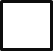 				kartę do głosowania sporządzonej w alfabecie Braille’a.Do zgłoszenia dołączam kopię aktualnego orzeczenia właściwego organu orzekającego 
o ustaleniu stopnia niepełnosprawności.………………., dnia …………………			…………………………...    (miejscowość)			(data)	     (podpis wyborcy)NAZWISKOIMIĘ (IMIONA)IMIĘ OJCADATA URODZENIANR PESELADRES, NA KTÓRY MA BYĆ WYSŁANY PAKIET WYBORCZY